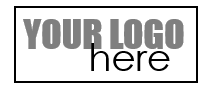 MEETING AGENDAMEETING AGENDAMEETING AGENDAMEETING AGENDAMEETING AGENDAMeeting NotesMeeting NotesMeeting NotesMeeting NotesMeeting NotesMeeting Objective/sMeeting Objective/sMeeting Objective/sAction ItemsAction ItemsAction ItemsNameAction ItemDue Date